Nomor :  09/488/Peng-Und/III/2018Perihal :  Pengumuman dan Undangan  Diberitahukan kepada seluruh mahasiswa Program MM-UMB, bahwa sesuai jadwal di bawah ini akan dilaksanakan Seminar Proposal Tesis, maka  mahasiswa yang bersangkutan mengundang para mahasiswa untuk hadir sebagai peserta.Demikian pengumuman dan undangan ini, untuk diperhatikan dan diindahkan sebagaimana mestinya. Terima kasih.	Dikeluarkan di	:  Jakarta	Padatanggal	:  Ketua Program Studi Magister ManajemenTtd	
Dr. Aty Herawati, M.Si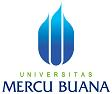 PENGUMUMAN JADWAL SEMINAR PROPOSAL TESISPROGRAM STUDI MAGISTER MANAJEMENPROGRAM PASCASARJANAQNO.HARI, TGL.JAMN.I.M.N A M ADOSEN PEMBIMBINGDOSEN PENELAAHKON-SEN-TRASITEMPAT/ RUANG01Kamis, 15 Maret 2018 Pkl 13.0055115110119Muhammad Guntara SudirmanP1: Dr. Ir. Zulfa Fitri Ikatrinasari, MTP2. Dr. Ir. Hasmand Zusi, M.ScMPOKampus A Meruya T. 20202Kamis, 15 Maret 2018 Pkl 14.0055114120300Maryana ResodiharjoP1: Dr. Ir. Hasmand Zusi, M.ScP2. Dr Ahmad Hidayat Sutawijaya, M.ComMPOKampus A Meruya T. 20203Kamis, 15 Maret 2018 Pkl 15.0055115120092Arsyiana Komala DewiP1: Dr. Ir. Hasmand Zusi, M.ScP2. Dr Ahmad Hidayat Sutawijaya, M.ComMPOKampus A Meruya T. 20204Kamis, 15 Maret 2018 Pkl 16.0055115120105Anies SeptianaP1: Dr. Ir. Hasmand Zusi, M.ScP2. Dr Ahmad Hidayat Sutawijaya, M.ComMPOKampus A Meruya T. 202